Mt 4, 12-23Na Jezusie spełnia się zapowiedź IzajaszaSłowa Ewangelii według Świętego MateuszaGdy Jezus posłyszał, że Jan został uwięziony, usunął się do Galilei. Opuścił jednak Nazaret, przyszedł i osiadł w Kafarnaum nad jeziorem, na pograniczu ziem Zabulona i Neftalego. Tak miało się spełnić słowo proroka Izajasza: «Ziemia Zabulona i ziemia Neftalego, na  drodze ku morzu, Zajordanie, Galilea pogan! Lud, który siedział w  ciemności, ujrzał światło wielkie, i mieszkańcom cienistej krainy śmierci wzeszło światło».Odtąd począł Jezus nauczać i mówić: «Nawracajcie się, albowiem bliskie jest królestwo niebieskie».Koniec krótszej perykopyPrzechodząc obok Jeziora Galilejskiego, Jezus ujrzał dwóch braci: Szymona, zwanego Piotrem, i brata jego, Andrzeja, jak zarzucali sieć w jezioro; byli bowiem rybakami. I rzekł do nich: «Pójdźcie za Mną, a uczynię was rybakami ludzi». Oni natychmiast, zostawiwszy sieci, poszli za Nim.A idąc stamtąd dalej, ujrzał innych dwóch braci: Jakuba, syna Zebedeusza, i brata jego, Jana, jak z ojcem swym Zebedeuszem naprawiali w łodzi swe sieci. Ich też powołał. A oni natychmiast zostawili łódź i ojca i poszli za Nim.I obchodził Jezus całą Galileę, nauczając w  tamtejszych synagogach, głosząc Ewangelię o królestwie i lecząc wszelkie choroby i wszelkie słabości wśród ludu.Oto słowo Pańskie.22.01.2023 – III Niedziela Zwykła1. Msza  św.  odpustowa  na  zakończenie  nowenny w Pratulinie będzie  sprawowana jutro o  g.  12.00  pod  przewodnictwem  ks.  b-pa Kazimierza  Gurdy.  2. Za dwa tygodnie w niedzielę odbędzie się Kanoniczna Wizytacja Ks. Biskupa w naszej parafii, którą przeprowadzi ks. biskup Grzegorz.3.W poniedziałek po Mszy św. wieczorowej w salce katechetycznej, odbędzie się spotkanie Zarządu PZC, obecność obowiązkowa. 4. W najbliższy piątek w Bazylice o godz. 9.00 będzie sprawowana Msza św., w intencji Jubilatów z gminy Janów Podlaski, przeżywających 50 – lecie pożycia małżeńskiego. 5. W piątek o godz.17.00 rozpoczyna się nowenna do Ducha Świętego dla kandydatów przygotowujących się do przyjęcia sakramentu bierzmowania. Obecność obowiązkowa.  6. W niedzielę po Mszy św., o godz. 9.30, nowenna do Ducha Świętego i spotkanie młodzieży – klasa VII, przygotowującej się do sakramentu bierzmowania. 7.Bóg zapłać za ofiary na kościół: Bezimiennie z ul. Brzeskiej 12 – 50zł., Bezimiennie Stary Pawłów – 200zł., 8. W minionym tygodniu odeszli do Pana: Janusz Kołodziejczuk, Krystyna Brzozowska, Urszula Hładuniuk, 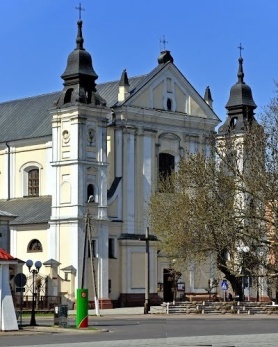 22.01. 2023 r.W CIENIU BazylikiPismo Parafii Trójcy św. w Janowie Podlaskim-do użytku wewnętrznego-PONIEDZIAŁEK – 23 styczniaPONIEDZIAŁEK – 23 stycznia7.001. +Dariusza Michaluka – greg.15.151.+Jana Dacewicza – of. rodzina Jaworków.17.001. +Jana Rogoźnickiego, Janinę Stasiuk, Szymona Stasiuka, Józefa – of. rodzina. WTOREK –24 styczniaWTOREK –24 stycznia7.00 1 +Dariusza Michaluka – greg.15.151.+Jadwigę (r.), Władysława, Józefa, Mariana, Antoninę, Mikołaja 17.001.+Annę Nieścioruk (1r.)ŚRODA – 25 styczniaŚRODA – 25 stycznia7.00 1. +Dariusza Michaluka – greg.2. +Janusza Kołodziejczuka (9dz.)15.151.+Jana Dacewicza – of. szwagier Witek z rodziną.  17.001.W intencji uczestników nowenny do MBNP.2. +Celinę (15r.), Felicjana, zm. z rodz. Zbuckich, Czuprynów, Ługowskich, Krasuskich – of. syn z rodziną.  CZWARTEK – 26 styczniaCZWARTEK – 26 stycznia7.001.+Kamila Korlaga  - of. rodz. Sinkiewiczów.2.+Urszulę Hładuniuk ( 9dz.)  15.151.+Waldemara Bartoszuka – of. Teresa Jasiurska.17.001. +Dariusza Michaluka – greg.PIĄTEK – 27 styczniaPIĄTEK – 27 stycznia7.001.+Dariusza Michaluka – greg. 9.001. Dz.bł. w intencji Jubilatów z racji 50 – lecia pożycia małżeńskiego z gminy Janów Podlaski. 15.151.+Waldemara Bartoszuka – of. rodzina Kociubińskich.17.001.+Mariannę Kociubińską – of. dzieci zmarłej siostry Aliny. 2.+Krystynę Brzozowską (9dz.) SOBOTA –28 styczniaSOBOTA –28 stycznia7.001.+Dariusza Michaluka – greg. 15.151.+Jana Dacewicza – of. rodzina Makarewiczów. 17.001.+Kazimierza, Mieczysława, Władysławę, zm. z rodz. Dmowskich, Sokołów, Filipiuków.2.+Danutę Majewską (30dz.) NIEDZIELA – 29 styczniaNIEDZIELA – 29 stycznia8.001. +Reginę, Wacława, Agnieszkę, Artura, Kingę, Stanisława, Mieczysława – of. wnuki i prawnuki.  2. +Dariusza Michaluka – greg.9.301.+Franciszka Żuka (6r.) – of. żona i dzieci. 2. +Stanisława (14r.), Annę, Karola, Annę, Jana, Annę, Kazimierę, Elżbietę, Henryka, Stanisława, , zm. z rodz. Szewczuków i Danieluków – of. rodzina. 11.301. Za parafian.15.151.+Annę i Stanisławę Nescioruk – of. syn.17.001. +Tadeusza (r.), Janinę, zm. rodziców, Pawła i Mariana – of. Stanisława Ludwiczuk.